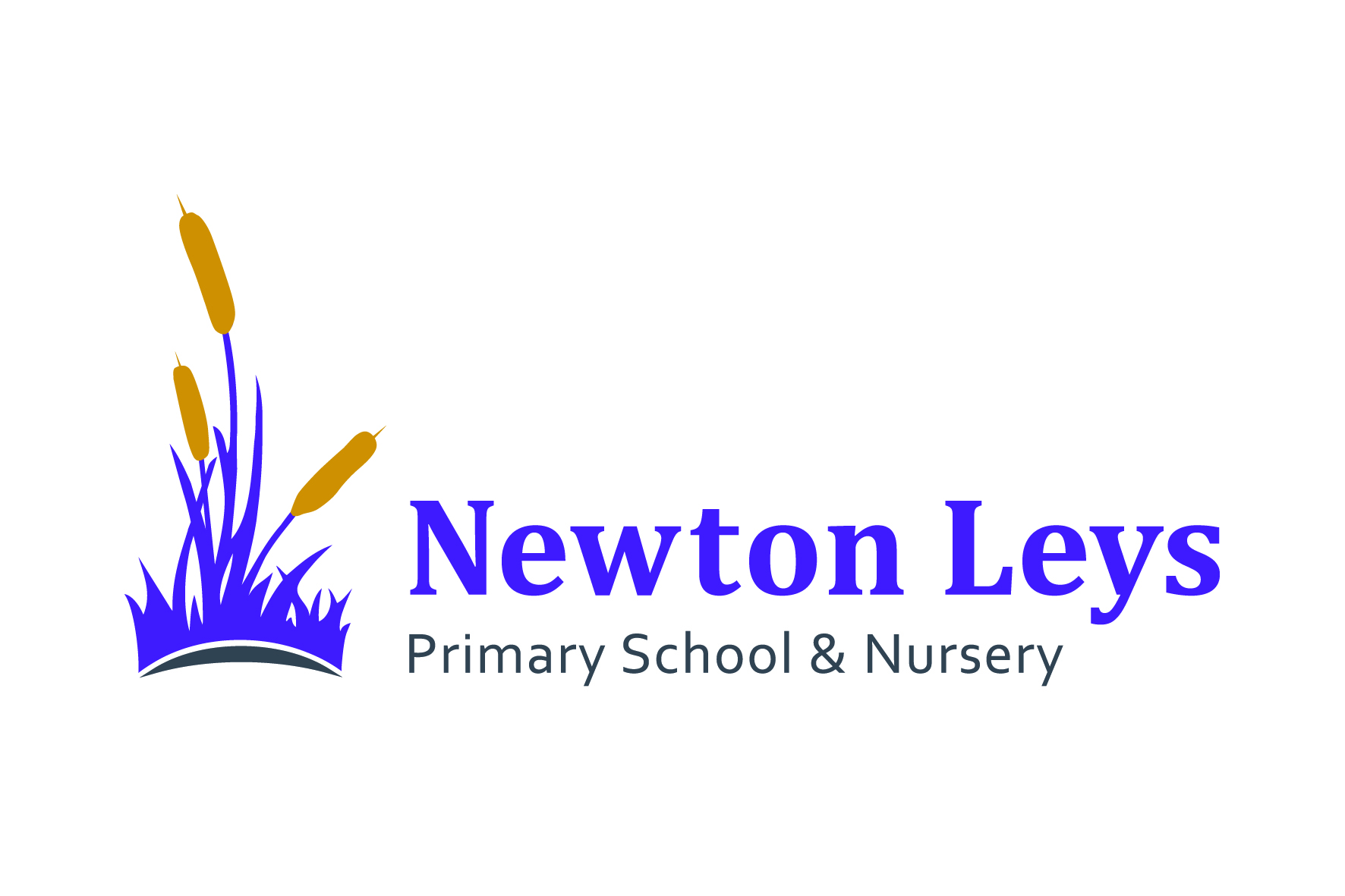 Newton Leys Primary School & NurseryI wish to nominate …………………………………………………………………………...for the position of parent governor.Signed:	(nominator – must not be spouse) ……………………………………………………………Signed:	(seconder) ……………………………………………………………………..I am prepared to accept this nomination.Signed:	(candidate) …………………………………………………………………….Date:		 ……………………………………….Please return to the Office Manager by Friday 21st June 2019Name of nominee  ……………………………………………………………………….Address ………………………………………………………………………………………..Email Address: ……………………………………………………………………………..Candidates are asked to provide information about themselves of up to 100 words for distribution to parents in the event of an election.